Об итогах  зимней спартакиады   работников народного образования  и науки  2014 года.12 марта  2013 г. в  зимней спартакиаде работников народного образования и науки  участвовали более 300 педагогов из 14 территориальных организаций   по следующим видам:  шахматам, настольному теннису, волейболу, лыжным гонкам и дартсу.В областных соревнованиях по шахматам на базе ДЮСШ-15  участвовали  12 команд из:  Азовского, Горьковского, Омского,  Полтавского, Русско-Полянского, Седельниковского, Таврического, Черлакского, Кировского, Советского, Центрального  райкомов  Профсоюза, профкома работников ОГПУ.  Всего  36  шахматистов.Применена швейцарская система с лично-командным зачетом из 6 туров среди 1-х, 2-х и 3-х досок. На одну партию – 15 минут чистого времени каждому участнику с фиксацией времени.Судейская бригада определила общекомандное первенство по наибольшей сумме очков: 1 место – Центральная районная организация Профсоюза;2 место – Русско-Полянская районная организация Профсоюза;3  место -    Омская районная организация Профсоюза;  4 - Таврическая организация;ПК работников  ОГПУ;  5 -  Полтавская  организации;  6 - Советская организация; 7 - Горьковская организация; 8 - ПК работников ОмГПУ; 9 - Кировская  оганизации;10 - Седельниковская организация;11 -  Черлакская организация;12 - Азовская районная организация Профсоюза.Исп. Т.К. ЛеонтьеваВ личном первенстве призовые места:на 1-й доске Писарев  Константин – Русско-Полянский   райком Профсоюза; Авдеев Александр    - Центральный райком Профсоюза;3.  Васильев Вячеслав - Таврический  райком Профсоюза;на 2-й доскеСтрижаченко  Юрий  - Центральный райком Профсоюза;Шахов  Сергей  –  Горьковский  райком Профсоюза; 3.  Щербаков Сергей – ПК работников ОГПУ;на 3-й доскеРябинина Маргарита   - Центральный райком Профсоюза;Костина  Юлия - Омский райком Профсоюза;Холявко  Наталья  – Таврический райком Профсоюза.                            *    *    *На базе ДЮСШ-10 соревновались по настольному теннису. Участвовало  8  команд из  Азовской,   Омской,  Полтавской, Русско-Полянской, Таврической,  Черлакской,  Центральной, Кировской   районных организаций Профсоюза. Всего 24 теннисиста.Соревнования проходили по круговой системе.   Судейская бригада определяла общекомандное первенство по наибольшей сумме очков: 1 место – Центральная районная организация Профсоюза;2 место – Полтавская районная организация Профсоюза;3 место – Таврическая районная организация Профсоюза;4 -  Черлакская  районная организация Профсоюза;5 -   Омская районная   организация Профсоюза;6 – Азовская   районная организация Профсоюза;7 – РусскоПолянская районная организация Профсоюза;8 -  Кировская  районная организация Профсоюза;В личном первенстве призовые места: 1-я ракетка1.  Чучев  Сергей –  Центральный  райком Профсоюза; 2.  Шмырев Олег   -  Полтавский  райком Профсоюза;3.  Репин Андрей –  Таврический  райком Профсоюза;2-я ракетка1. Иванов Евгений   – Центральный  райком Профсоюза;2. Шевяков  Игорь   -  Черлакский райком Профсоюза;3. Данченко  Виталий -  Омский  райком Профсоюза;среди женщинШмырева Анастасия  – Полтавский  райком Профсоюза;Преснякова  Надежда - Таврический райком Профсоюза;Асколкова Анна  - Центральный  райком Профсоюза;                                              *    *    *В  лыжных гонках  соревнования проходили с лично-командным зачетом.  Районную организацию представляли  3 мужчины  и 2 женщины трасса-    и   .Командное первенство определилось по общему времени всех участников команды:I место – Кировский райком Профсоюза;II место – Полтавский райком Профсоюза; III место – Горьковский райком Профсоюза;4 –  Омский  райком Профсоюза;5  -  Центральный  райком Профсоюза;6 –  Москаленский райком Профсоюза,7  – Таврический райком Профсоюза;8 – Азовский райком Профсоюза;9 -  Черлакский райком Профсоюза;10 –  ПК работников ОмГПУ.       В личном первенстве призерами стали:среди мужчин                      I место – Боровиков Игорь – Москаленский РК Профсоюза,            II место – Стриженко Сергей – Полтавский РК Профсоюза,            III место –  Ничипуренко  Борис  - Москаленский РК Профсоюза;среди женщин          I - место заняла – Дешевых Светлана – Центральный РК Профсоюза.         II место -  Ветрова Ксения –  Кировский РК Профсоюза,         III место – Скуратович Наталья – ПК работников ОмГПУ.                                                   *    *    *В два этапа соревновались по волейболу:  в январе и феврале 2014 г.  - зональные соревнования. В четырех подгруппах  17 команд (из Азовской, Большереченской, Большеуковской, Горьковской,  Калачинской, Колосовский, Знаменской, Москаленской, Омской, Павлоградской, Полтавской, Седельниковской, Тарской, Шербакульской, Октябрьской,  Кировской, Центральной районных организаций боролись за первенство. 12  марта  в финале состязались  команды-победительницы в подгруппах.  В итоге:1 место –  у Кировской районной организации Профсоюза,                           2 место –  у Большереченской  районной организации Профсоюза,3 место –   у  Полтавской районной организации Профсоюза,4 – у  Горьковской районной организации,     5 – 8 – у Омской, Седельниковской, Павлоградской, Знаменской  районных организаций Профсоюза,    9 - 12  – у Октябрьской, Калачинской, Москаленской, Колосовской районных организаций Профсоюза,   13 – 15 - у Азовской, Шербакульской, Тарской районных организаций Профсоюза,   16 - 17 -   у Центральной, Большеуковской районных организаций Профсоюза.                         *    *    *В соревнованиях по  игре «Дартс»	1 место заняла – Омская районная организация Профсоюза,	2 – Горьковская районная организация Профсоюза,	3 – Кировская районная организация Профсоюза,          4 – Таврическая районная организация Профсоюза,          5 – Черлакская районная организация Профсоюза,          6 – Центральная районная организация Профсоюза,          7 – Советская районная организация Профсоюза,          8 – Полтавская районная организация Профсоюза,          9 – Русско-Полянская районная организация Профсоюза,         10 – Азовская районная организация Профсоюза,         11 – Москаленская районная организация Профсоюза,         12 – ПК работников ОмГПУ.          В личном первенстве среди мужчин        1 место занял – Сурков Алексей ( Горьковский РК),        2 -  Замякин Владимир ( Кировский   РК),        3 -  Гребенкин Сергей  (Омский  РК).Среди женщин                                                                                                         1 -  место заняла – Гребенкина Наталья (Омский РК),                                     2 -  Тихонова Светлана ( Азовский РК),                                                                       3 – Рассказова Юлия ( ПК работников ОмГПУ).             Активное участие в зимней спартакиаде приняли:  Азовская (Т.П. Голованова), Большереченская (Р.К. Белялов),  Горьковская (Т.В. Ступина),  Москаленская ( В.В. Калабурдина), Омская ( Л.А. Украинцева),  Полтавская   (Г.Е. Пластун),   Русско-Полянская (Г.П. Рыбалко), Седельниковская ( А.А. Соломин), Таврическая (Л.В. Брыкалова), Черлакская (Г.А. Шарафудинова), Центральная (Л.Г. Грачева), Кировская (Р.Н. Бегалимова)  районные организации Профсоюза, профком работников ОмГПУ ( Е.А. Супиниченко).                                                    Ежегодный анализ участия в областной спартакиаде показывает: ряд райкомов активно участвует в спортивной жизни области и не пропустили ни одного вида. Среди них  -  Омский,  Полтавский,  Таврический, Черлакский,  Центральный,  Кировский.Однако ряд профсоюзных организаций  не участвовали в зимней областной спартакиаде это: Исилькульская, Кормиловская,   Крутинская,      Любинская, Марьяновская, Муромцевская,  Называевская, Нижнеомская, Нововаршавская, Одесская, Оконешниковская, Саргатская,  Тевризская, Тюкалинская, Усть-Ишимская, Ленинская     районные организации Профсоюза.   Президиум областной организации Профсоюза работников народного образования и науки  П О С Т А Н О В Л Я Е Т: 1.  Наградить -  команды  победителей  и призеров Почетными грамотами обкома Профсоюза;-  в личном первенстве - победителей и призеров Почетными грамотами обкома Профсоюза и   сувенирами.2.  Отметить целенаправленные действия районных  профсоюзных организаций  принявших участие в зимней областной спартакиаде работников образования  2014 года.3. Председателям районных организаций Профсоюза, не представивших команды для участия в спартакиаде – Исилькульский (Л.В. Гераськина), Кормиловский (Н.А. Гальцова)   Крутинской (Т.В. Михайлова),      Любинский (П.А. Черная), Марьяновской (А.С. Феоктистова), Муромцевской ( В.А.Суфимов),  Называевской            (Н.М. Усольцева), Нижнеомской ( Л.И. Синяк), Нововаршавской (Е.Н. Иванова), Одесской (О.А. Харлан), Оконешниковской (Г.А. Захарова), Саргатской (М.А. Сорочинский),  Тевризский (Н.А. Мельникова), Тюкалинской (С.А. Левочкина), Усть-Ишимский (Г.Г. Рощупкина), Ленинский (Г.Н. Тебенькова)   активизировать  занятия спортом среди работников народного образования;обеспечить исполнение плана физкультурно-массовых мероприятий и спортивных соревнований областной организации Профсоюза согласно Положению (опубликовано в Э/И № 78  за 2013 г.).   Председатель   Омской областной  организации Профсоюза    работников    народного  образования   и науки РФ                                                    А.Е. Шрам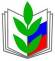 ПРОФСОЮЗ РАБОТНИКОВ НАРОДНОГО ОБРАЗОВАНИЯ  И НАУКИ РОССИЙСКОЙ ФЕДЕРАЦИИ(ОБЩЕРОССИЙСКИЙ ПРОФСОЮЗ ОБРАЗОВАНИЯ)ОМСКАЯ ОБЛАСТНАЯ ОРГАНИЗАЦИЯПРЕЗИДИУМ ОБЛАСТНОГО КОМИТЕТА ПРОФСОЮЗАПОСТАНОВЛЕНИЕПРОФСОЮЗ РАБОТНИКОВ НАРОДНОГО ОБРАЗОВАНИЯ  И НАУКИ РОССИЙСКОЙ ФЕДЕРАЦИИ(ОБЩЕРОССИЙСКИЙ ПРОФСОЮЗ ОБРАЗОВАНИЯ)ОМСКАЯ ОБЛАСТНАЯ ОРГАНИЗАЦИЯПРЕЗИДИУМ ОБЛАСТНОГО КОМИТЕТА ПРОФСОЮЗАПОСТАНОВЛЕНИЕПРОФСОЮЗ РАБОТНИКОВ НАРОДНОГО ОБРАЗОВАНИЯ  И НАУКИ РОССИЙСКОЙ ФЕДЕРАЦИИ(ОБЩЕРОССИЙСКИЙ ПРОФСОЮЗ ОБРАЗОВАНИЯ)ОМСКАЯ ОБЛАСТНАЯ ОРГАНИЗАЦИЯПРЕЗИДИУМ ОБЛАСТНОГО КОМИТЕТА ПРОФСОЮЗАПОСТАНОВЛЕНИЕПРОФСОЮЗ РАБОТНИКОВ НАРОДНОГО ОБРАЗОВАНИЯ  И НАУКИ РОССИЙСКОЙ ФЕДЕРАЦИИ(ОБЩЕРОССИЙСКИЙ ПРОФСОЮЗ ОБРАЗОВАНИЯ)ОМСКАЯ ОБЛАСТНАЯ ОРГАНИЗАЦИЯПРЕЗИДИУМ ОБЛАСТНОГО КОМИТЕТА ПРОФСОЮЗАПОСТАНОВЛЕНИЕПРОФСОЮЗ РАБОТНИКОВ НАРОДНОГО ОБРАЗОВАНИЯ  И НАУКИ РОССИЙСКОЙ ФЕДЕРАЦИИ(ОБЩЕРОССИЙСКИЙ ПРОФСОЮЗ ОБРАЗОВАНИЯ)ОМСКАЯ ОБЛАСТНАЯ ОРГАНИЗАЦИЯПРЕЗИДИУМ ОБЛАСТНОГО КОМИТЕТА ПРОФСОЮЗАПОСТАНОВЛЕНИЕ
12 марта 2014 года
  г. Омск
  г. Омск
  г. Омск
                            № 27